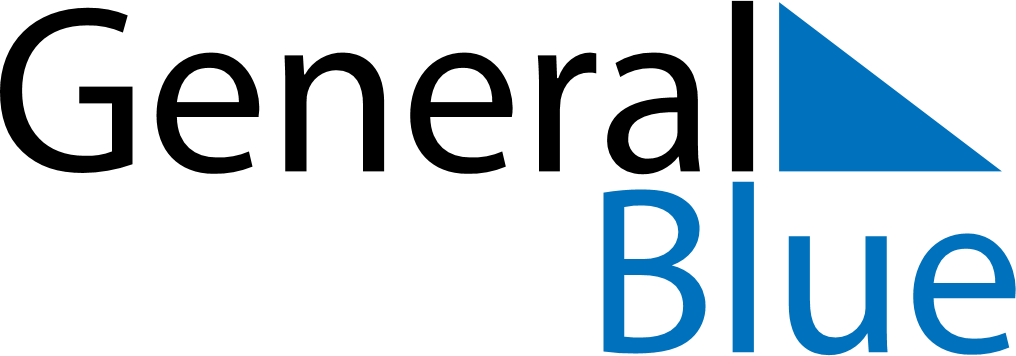 February 2020February 2020February 2020February 2020HungaryHungaryHungaryMondayTuesdayWednesdayThursdayFridaySaturdaySaturdaySunday112Memorial Day of the RepublicMemorial Day of the Republic345678891011121314151516171819202122222324252627282929Memorial Day for the Victims of the Communist Dictatorships